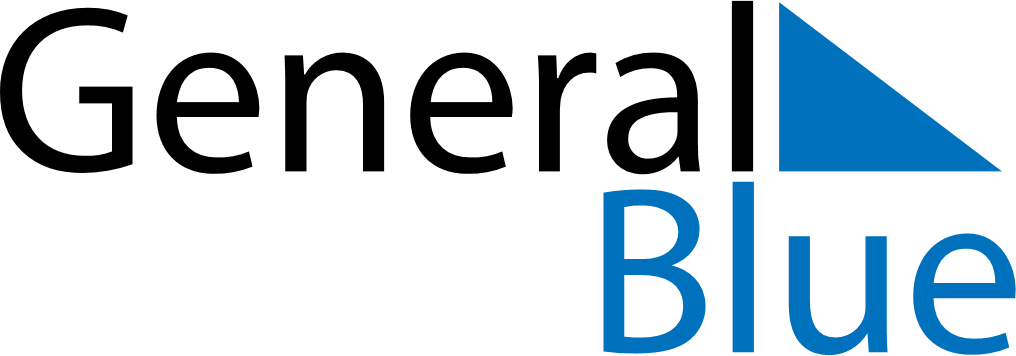 June 2024June 2024June 2024June 2024June 2024June 2024June 2024Punta Arenas, Region of Magallanes, ChilePunta Arenas, Region of Magallanes, ChilePunta Arenas, Region of Magallanes, ChilePunta Arenas, Region of Magallanes, ChilePunta Arenas, Region of Magallanes, ChilePunta Arenas, Region of Magallanes, ChilePunta Arenas, Region of Magallanes, ChileSundayMondayMondayTuesdayWednesdayThursdayFridaySaturday1Sunrise: 9:45 AMSunset: 5:37 PMDaylight: 7 hours and 51 minutes.23345678Sunrise: 9:46 AMSunset: 5:36 PMDaylight: 7 hours and 49 minutes.Sunrise: 9:47 AMSunset: 5:35 PMDaylight: 7 hours and 48 minutes.Sunrise: 9:47 AMSunset: 5:35 PMDaylight: 7 hours and 48 minutes.Sunrise: 9:48 AMSunset: 5:35 PMDaylight: 7 hours and 46 minutes.Sunrise: 9:49 AMSunset: 5:34 PMDaylight: 7 hours and 44 minutes.Sunrise: 9:50 AMSunset: 5:33 PMDaylight: 7 hours and 43 minutes.Sunrise: 9:51 AMSunset: 5:33 PMDaylight: 7 hours and 41 minutes.Sunrise: 9:52 AMSunset: 5:32 PMDaylight: 7 hours and 40 minutes.910101112131415Sunrise: 9:53 AMSunset: 5:32 PMDaylight: 7 hours and 39 minutes.Sunrise: 9:54 AMSunset: 5:32 PMDaylight: 7 hours and 37 minutes.Sunrise: 9:54 AMSunset: 5:32 PMDaylight: 7 hours and 37 minutes.Sunrise: 9:54 AMSunset: 5:31 PMDaylight: 7 hours and 36 minutes.Sunrise: 9:55 AMSunset: 5:31 PMDaylight: 7 hours and 35 minutes.Sunrise: 9:56 AMSunset: 5:31 PMDaylight: 7 hours and 35 minutes.Sunrise: 9:56 AMSunset: 5:31 PMDaylight: 7 hours and 34 minutes.Sunrise: 9:57 AMSunset: 5:30 PMDaylight: 7 hours and 33 minutes.1617171819202122Sunrise: 9:57 AMSunset: 5:30 PMDaylight: 7 hours and 33 minutes.Sunrise: 9:58 AMSunset: 5:30 PMDaylight: 7 hours and 32 minutes.Sunrise: 9:58 AMSunset: 5:30 PMDaylight: 7 hours and 32 minutes.Sunrise: 9:58 AMSunset: 5:30 PMDaylight: 7 hours and 32 minutes.Sunrise: 9:58 AMSunset: 5:31 PMDaylight: 7 hours and 32 minutes.Sunrise: 9:59 AMSunset: 5:31 PMDaylight: 7 hours and 31 minutes.Sunrise: 9:59 AMSunset: 5:31 PMDaylight: 7 hours and 31 minutes.Sunrise: 9:59 AMSunset: 5:31 PMDaylight: 7 hours and 31 minutes.2324242526272829Sunrise: 9:59 AMSunset: 5:31 PMDaylight: 7 hours and 32 minutes.Sunrise: 9:59 AMSunset: 5:32 PMDaylight: 7 hours and 32 minutes.Sunrise: 9:59 AMSunset: 5:32 PMDaylight: 7 hours and 32 minutes.Sunrise: 9:59 AMSunset: 5:32 PMDaylight: 7 hours and 32 minutes.Sunrise: 9:59 AMSunset: 5:33 PMDaylight: 7 hours and 33 minutes.Sunrise: 9:59 AMSunset: 5:33 PMDaylight: 7 hours and 33 minutes.Sunrise: 9:59 AMSunset: 5:34 PMDaylight: 7 hours and 34 minutes.Sunrise: 9:59 AMSunset: 5:34 PMDaylight: 7 hours and 35 minutes.30Sunrise: 9:59 AMSunset: 5:35 PMDaylight: 7 hours and 36 minutes.